ПРИЛОЖЕНИЕк постановлению Администрациимуниципального образования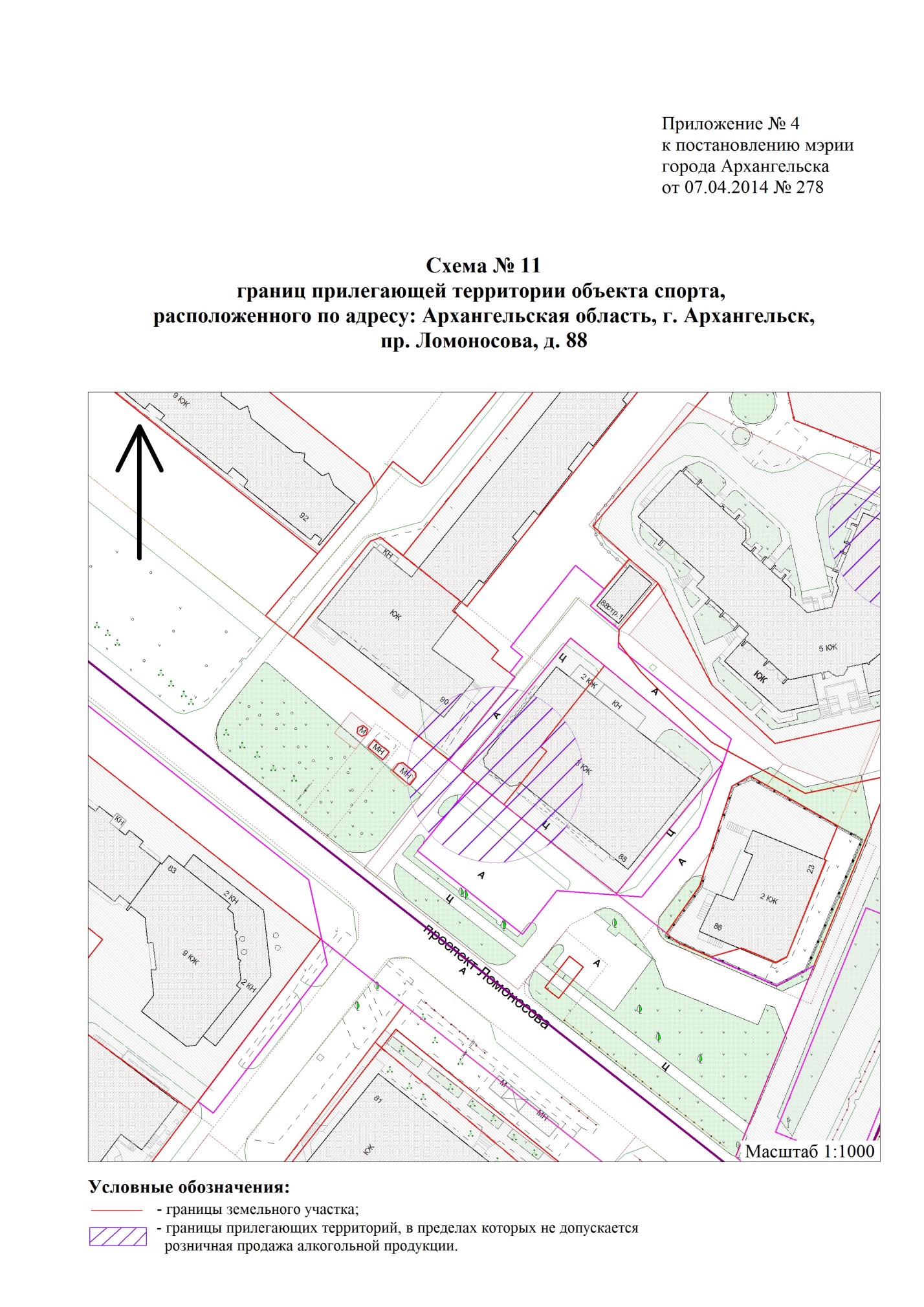 "Город Архангельск"от 22.07.2016 № 835                "                 ".___________